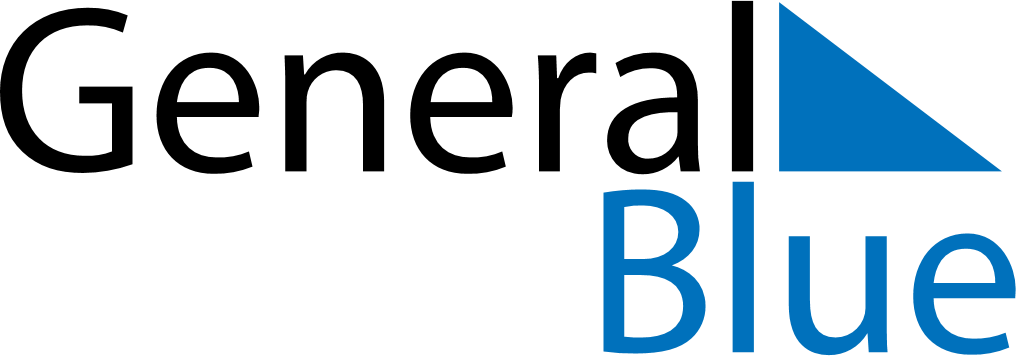 June 2018June 2018June 2018FinlandFinlandSundayMondayTuesdayWednesdayThursdayFridaySaturday1234567891011121314151617181920212223Midsummer EveMidsummer Day24252627282930